欧普SRM项目采购方操作手册                BOM管理模块作        者：	苏泓烁创建日期：	2019年6月11日	更新日期：	2019年6月11日版        本：	1.0文档控制修改记录复核记录审批记录目录文档控制	1操作步骤详细说明	101.	研发的BOM表操作	1对新建的BOM表进行研发审批	1对变更的BOM表进行研发审批	1查询和导出BOM表	102.	采购的BOM表操作	1对新建的BOM表进行采购核价	1对变更的BOM表进行采购核价	1查询和打印BOM表	1勾选BOM表数据导出与价格确认表生成word	1遗留和已结问题	1遗留问题	1已结问题	1操作步骤详细说明研发的BOM表操作对新建的BOM表进行研发审批操作路径：项目管理 → BOM管理 → 研发审批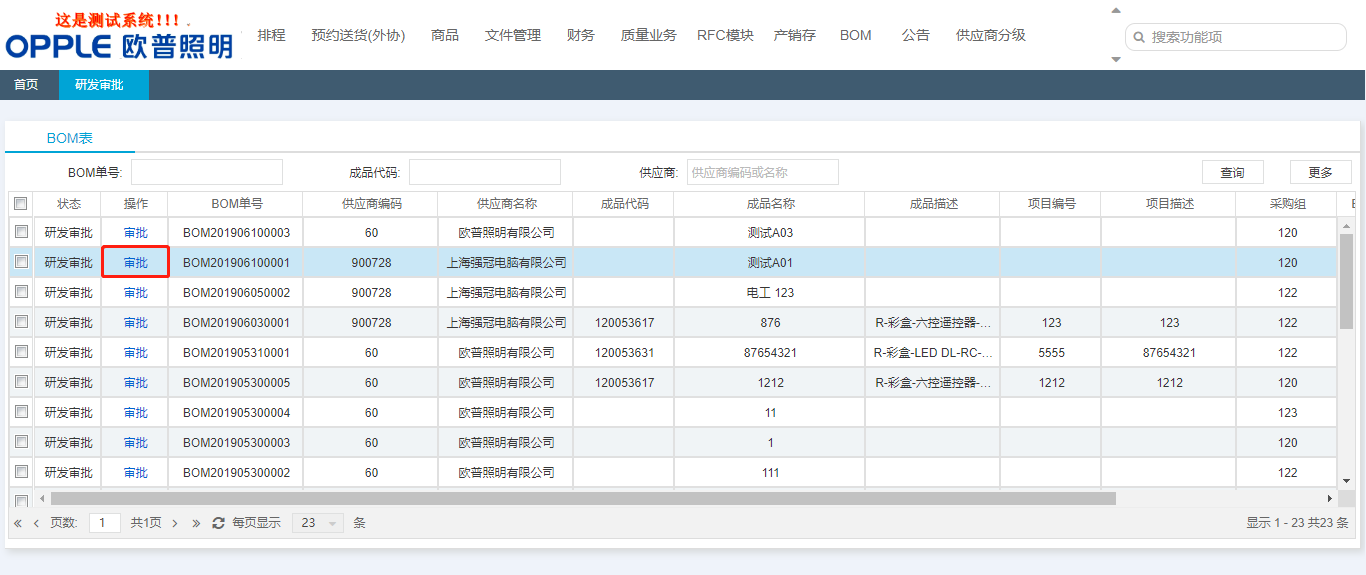 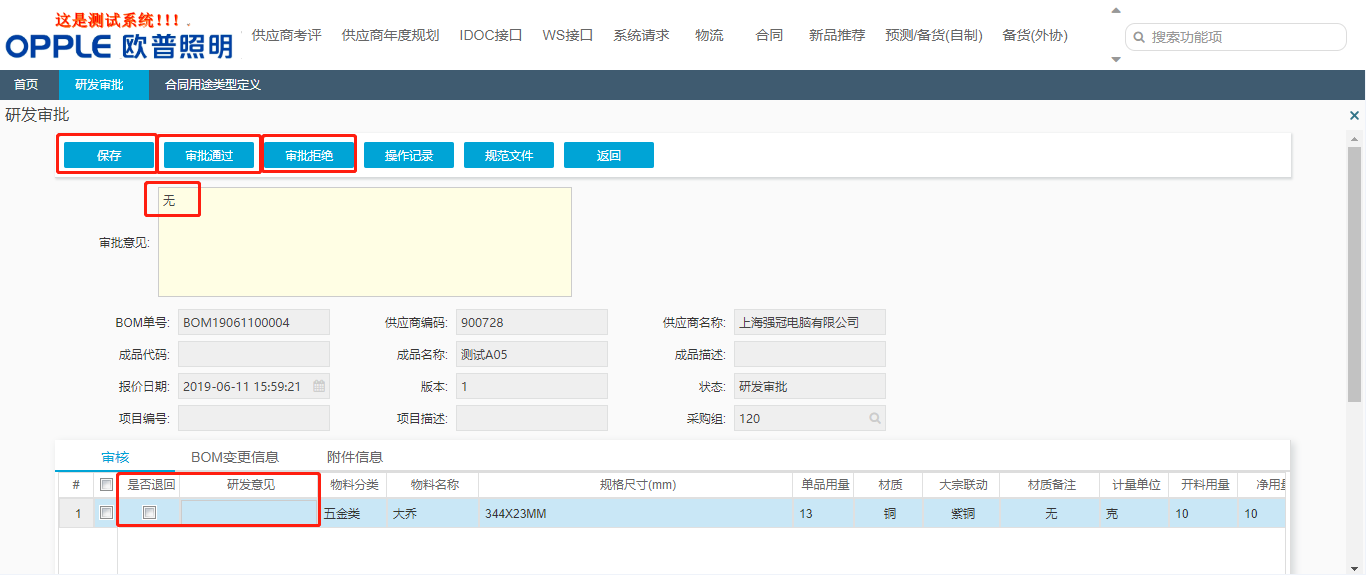 审批通过：维护审批意见并点击“审批通过”后，BOM单会进入“采购核价”阶段审批拒绝：1、维护审批意见，点击某一行物料，选中“是否退回”并维护研发意见，再点击“审批拒绝”，则BOM单会  退回至供应商，且供应商可以查看相关行研发审批退回意见并进行修改2、直接维护审批意见并点击“审批拒绝”，BOM单会直接退回至供应商对变更的BOM表进行研发审批操作路径：项目管理 → BOM管理 → 研发审批对于变更的BOM表进行研发审批与对新建BOM表的审批流程一致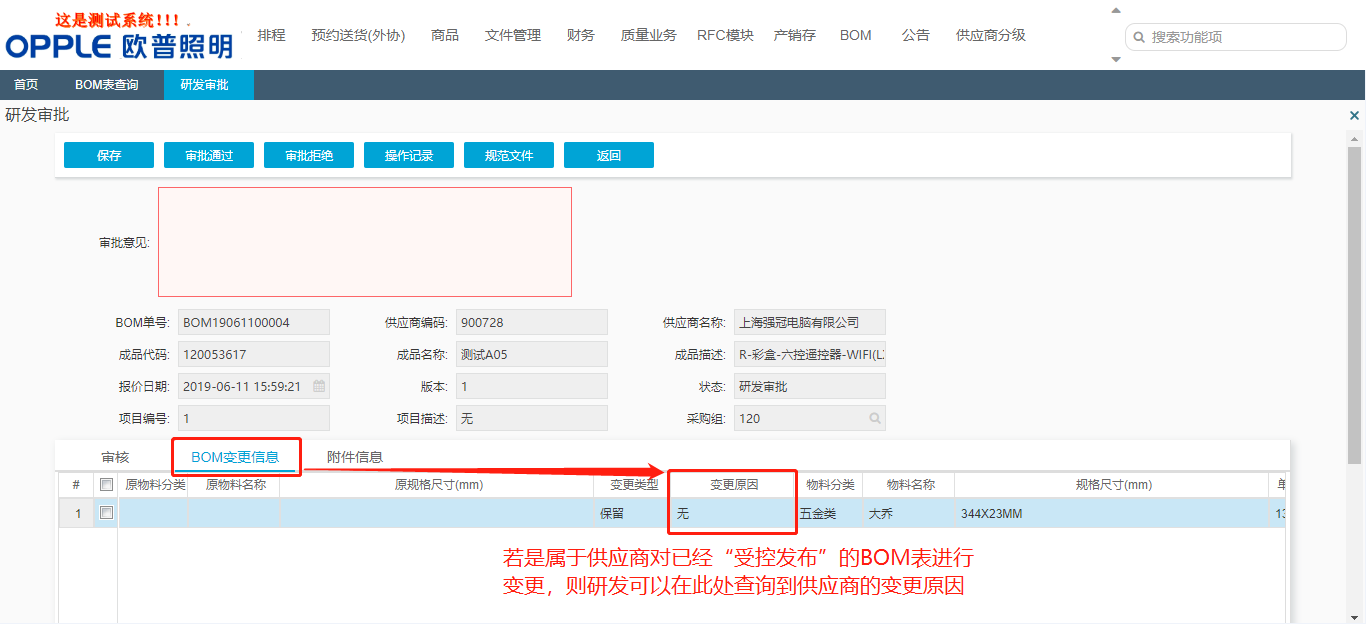 注意：研发只需要审批供应商选择“变更工艺”这个变更类型的BOM表变更查询和导出BOM表操作路径：采购管理 → BOM管理 → BOM表查询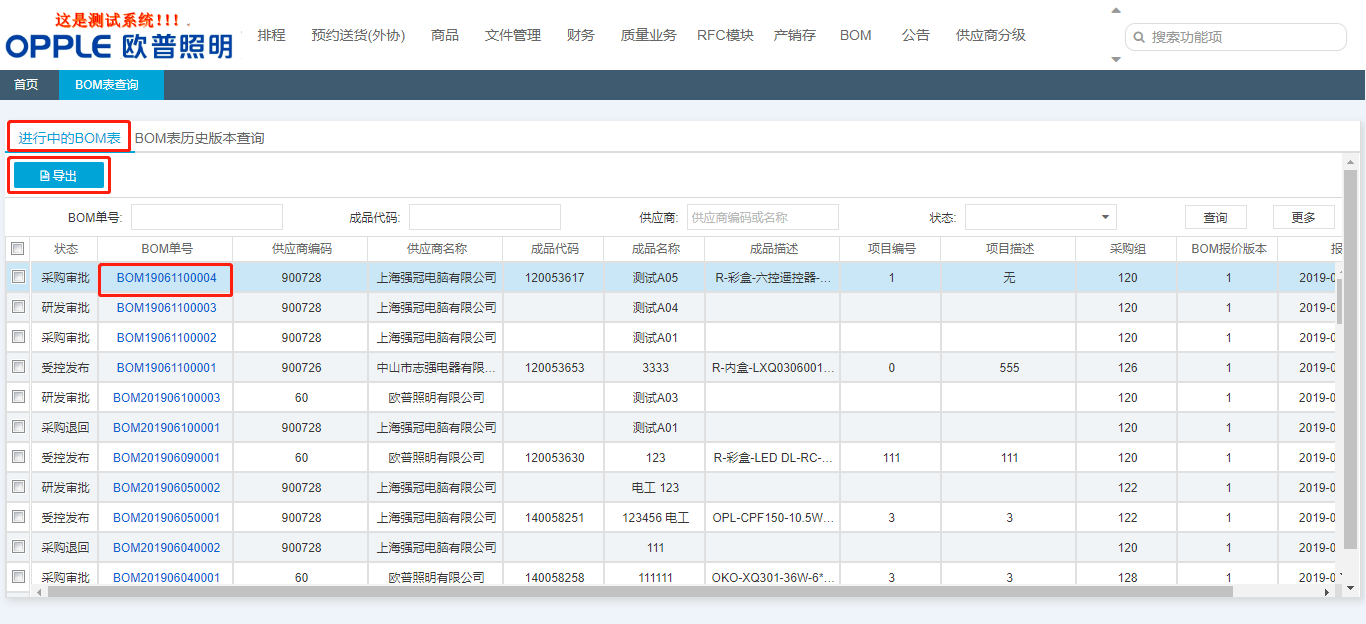 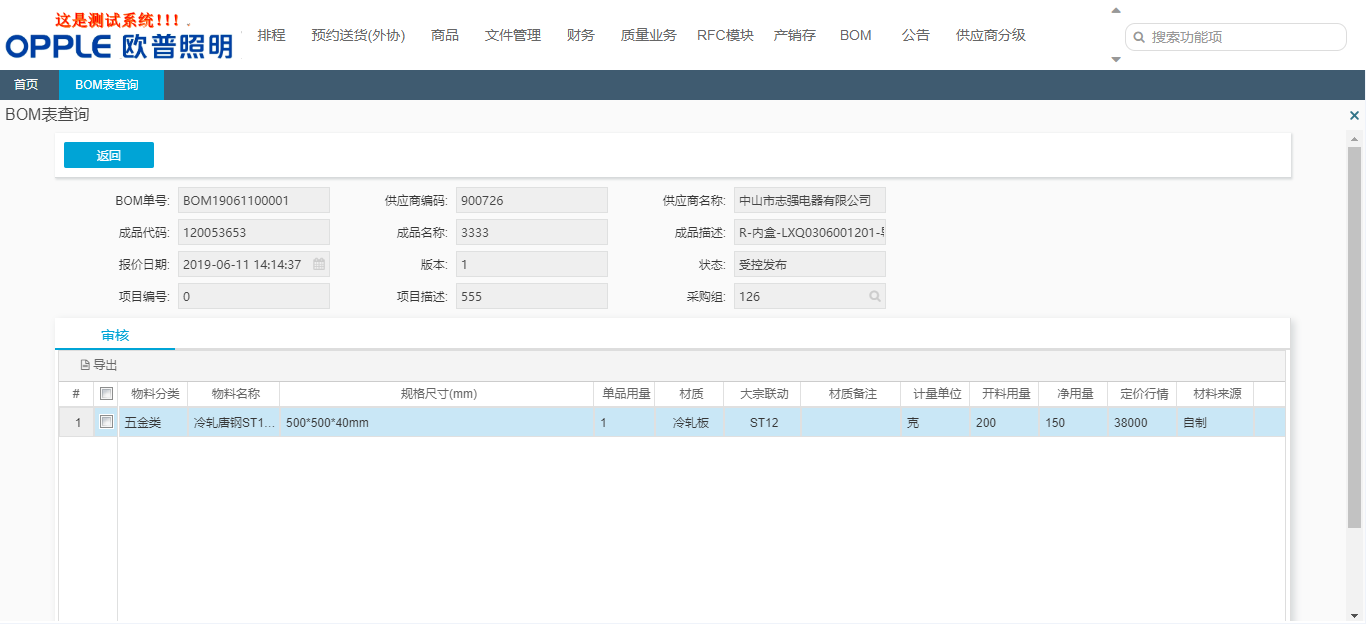 BOM表查询：点击具体BOM单号可以查看此BOM表的详细导出：导出不能勾选具体BOM表，点击“导出”会导出所有显示在“进行中的BOM表”tab页的BOM表采购的BOM表操作对新建的BOM表进行采购核价操作路径：采购管理 → BOM管理 → 采购核价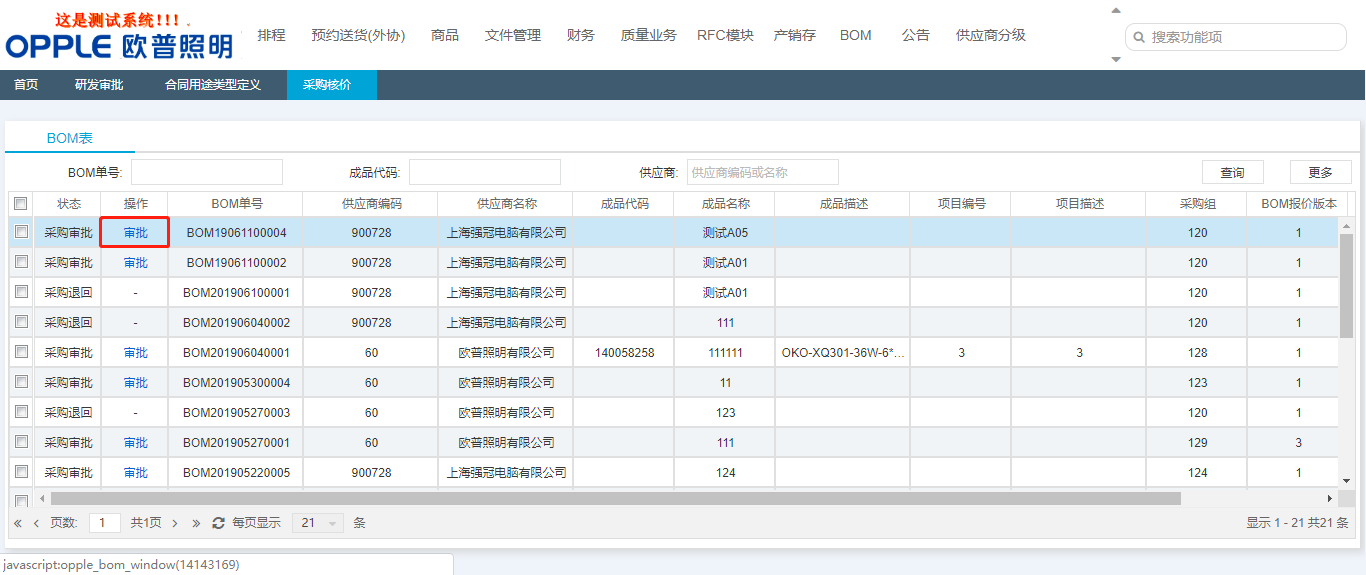 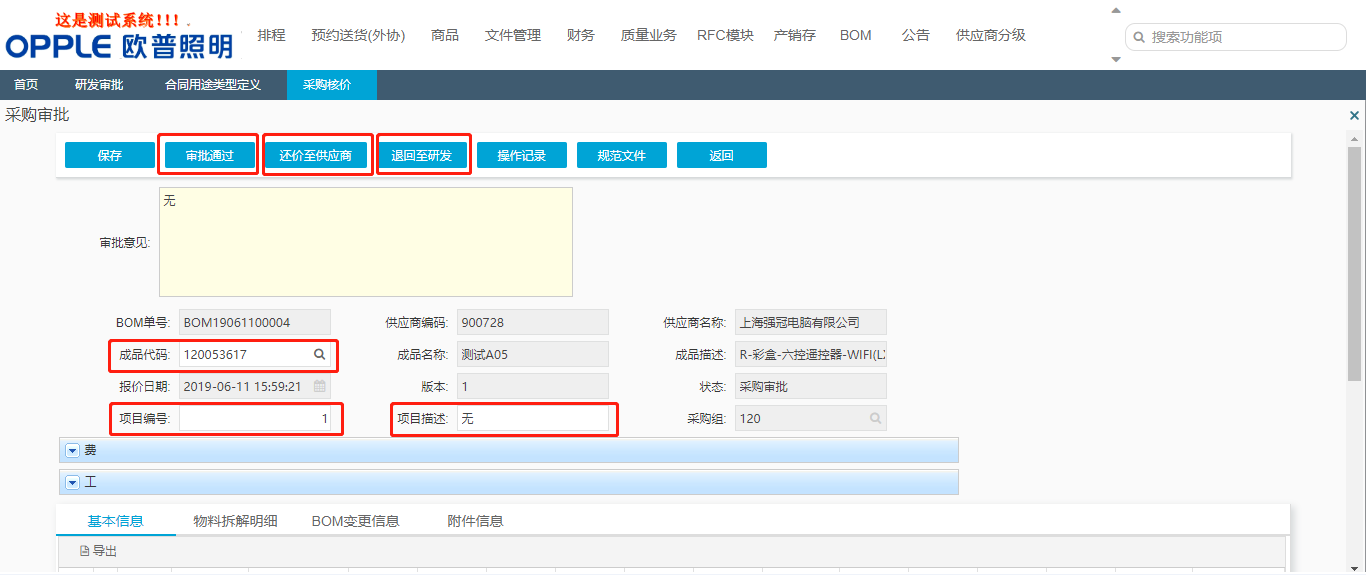 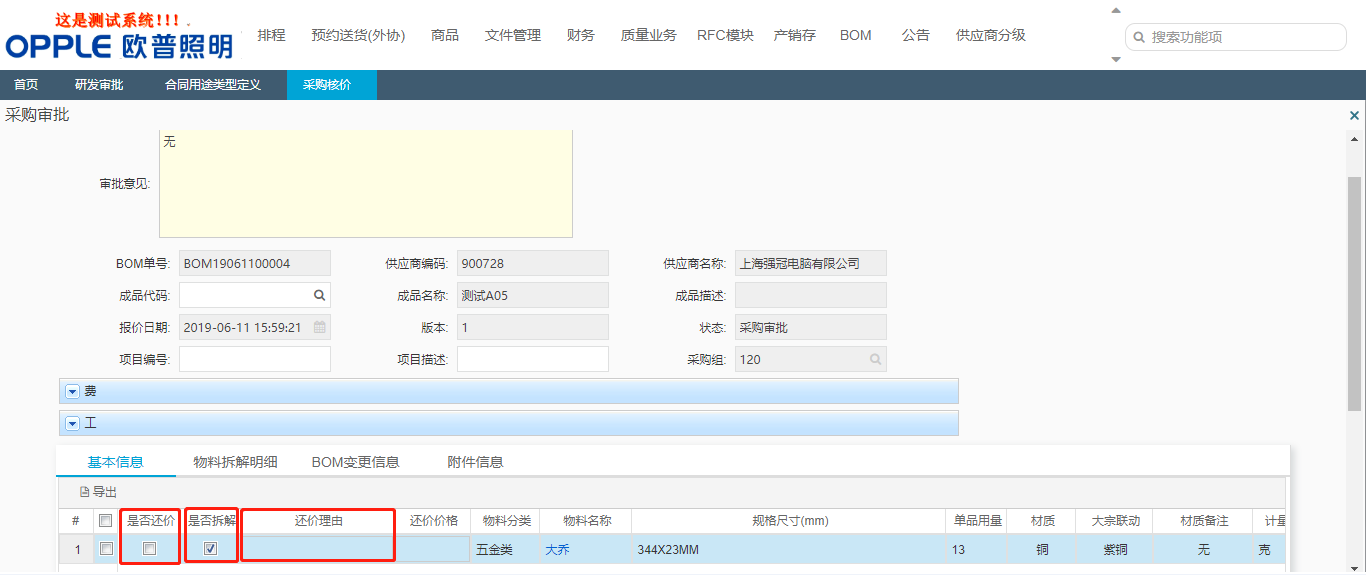 审批通过：维护审批意见、成品代码、项目编号、项目描述（此时四项皆为必填项）并点击“审批通过”后，完成BOM单    审批还价至供应商：1、维护审批意见，选择某一行物料，选中“是否还价”并维护还价理由，再点击“还价至供应商”，则BOM   单会退回至供应商，且供应商可以查看相关行采购核价还价意见并进行修改2、维护审批意见，选择某一行没有拆解的物料，选择“是否拆解”，再点击“还价至供应商”，则BOM   单会退回至供应商，由供应商维护拆解明细并再次发布3、直接维护审批意见并点击“还价至供应商”，BOM单会直接退回至供应商退回至研发：维护审批意见并点击“退回至研发”，将BOM单退回研发再次审批对变更的BOM表进行采购核价操作路径：采购管理 → BOM管理 → 采购核价对于变更的BOM表进行采购核价与对新建BOM表的审批流程一致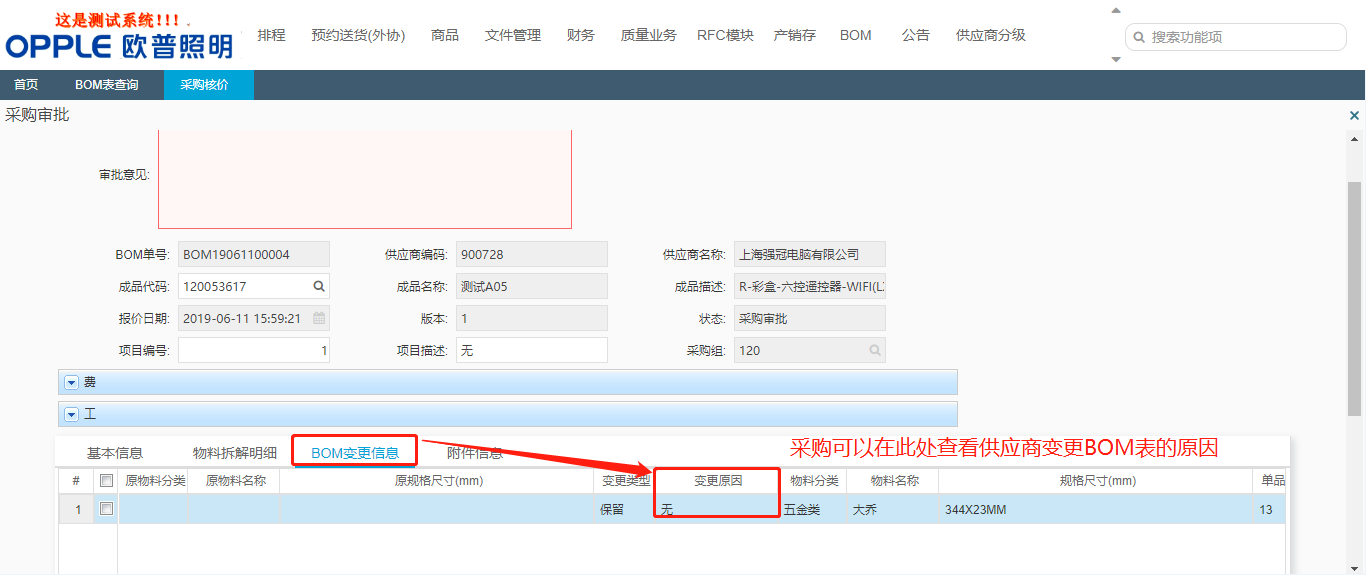 注意：采购只需要审批供应商选择“变更价格”这个变更类型的BOM表变更维护定价补充说明操作路径：采购管理 → BOM管理 → 定价补充说明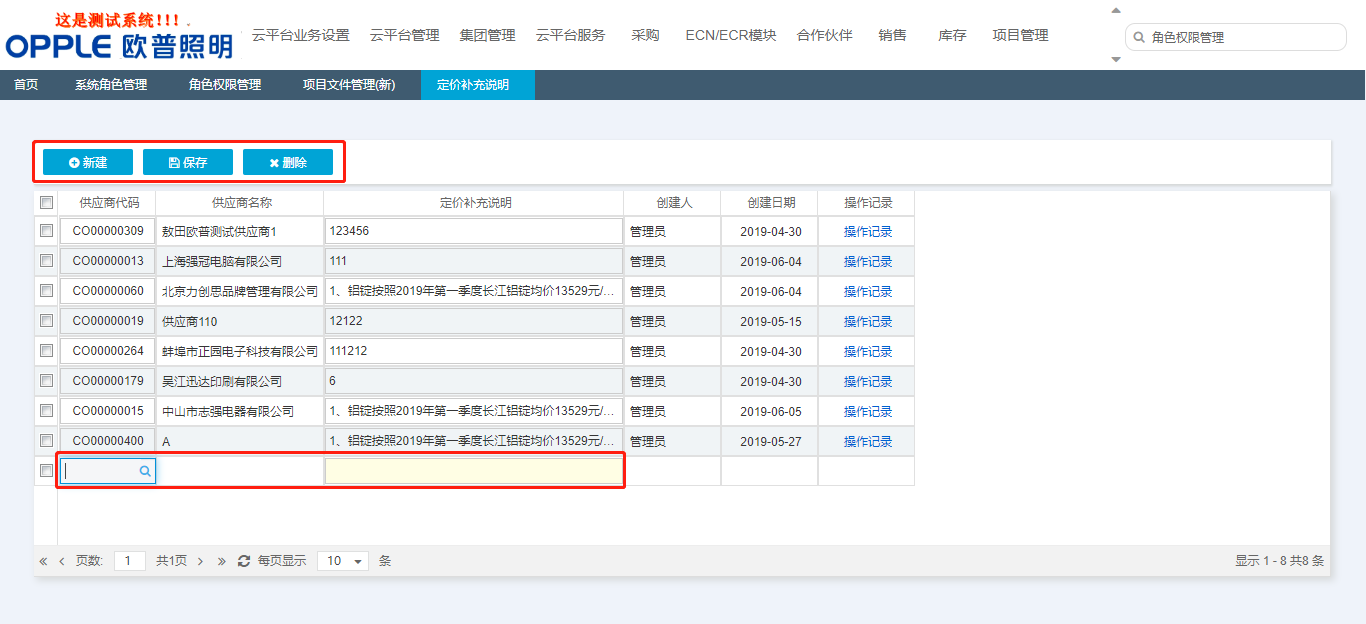 点击新建并维护“供应商代码”、“供应商名称”及“定价补充说明”，后点击“保存”，同时此界面可以删除已有的定价补充说明注意：定价补充说明的信息将自动带到价格确认生成表中查询和打印BOM表操作路径：采购管理 → BOM管理 → BOM表查询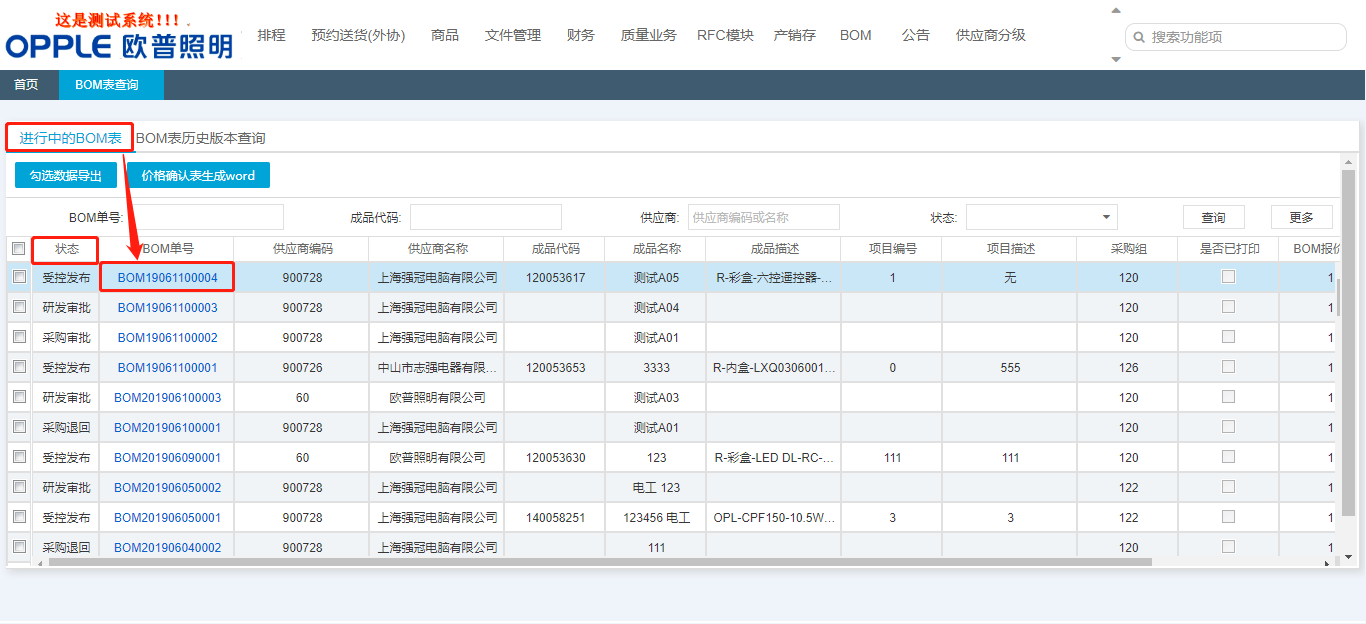 此界面可以对各状态的BOM表，进入查看BOM表详情并打印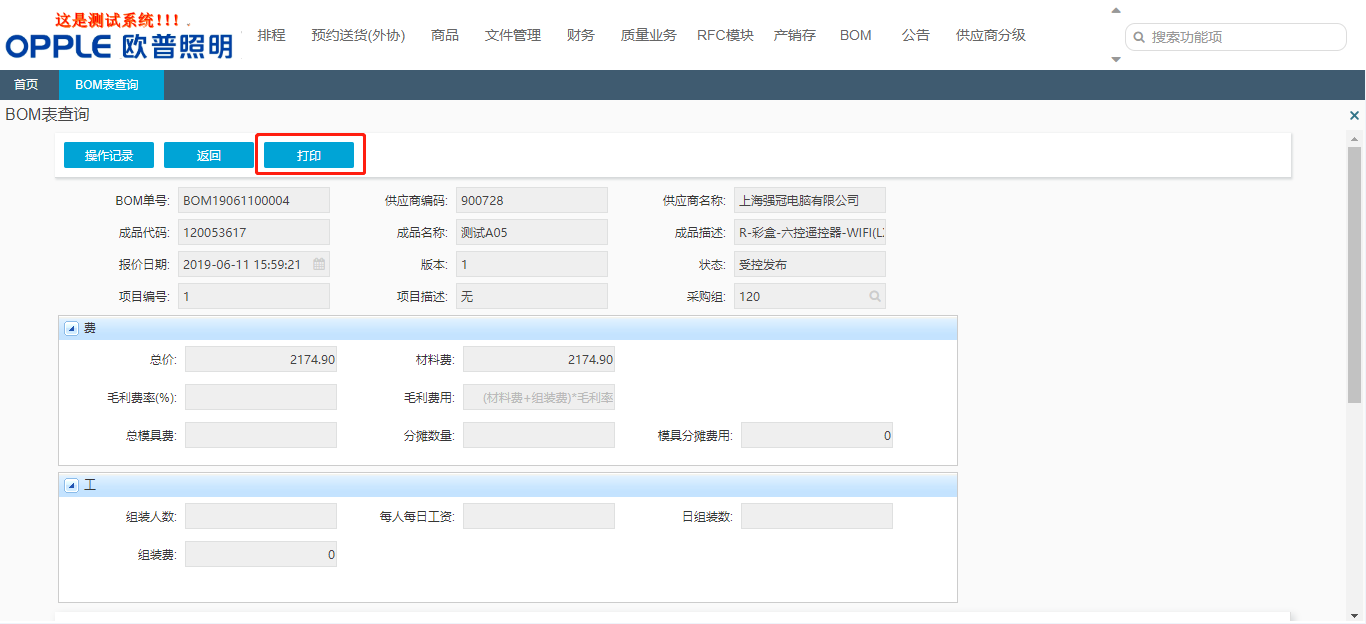 BOM表数据导出与价格确认表生成word操作路径：采购管理 → BOM管理 → BOM表查询1、导出BOM表及其明细信息（包括头信息、基本信息、拆解物料明细信息）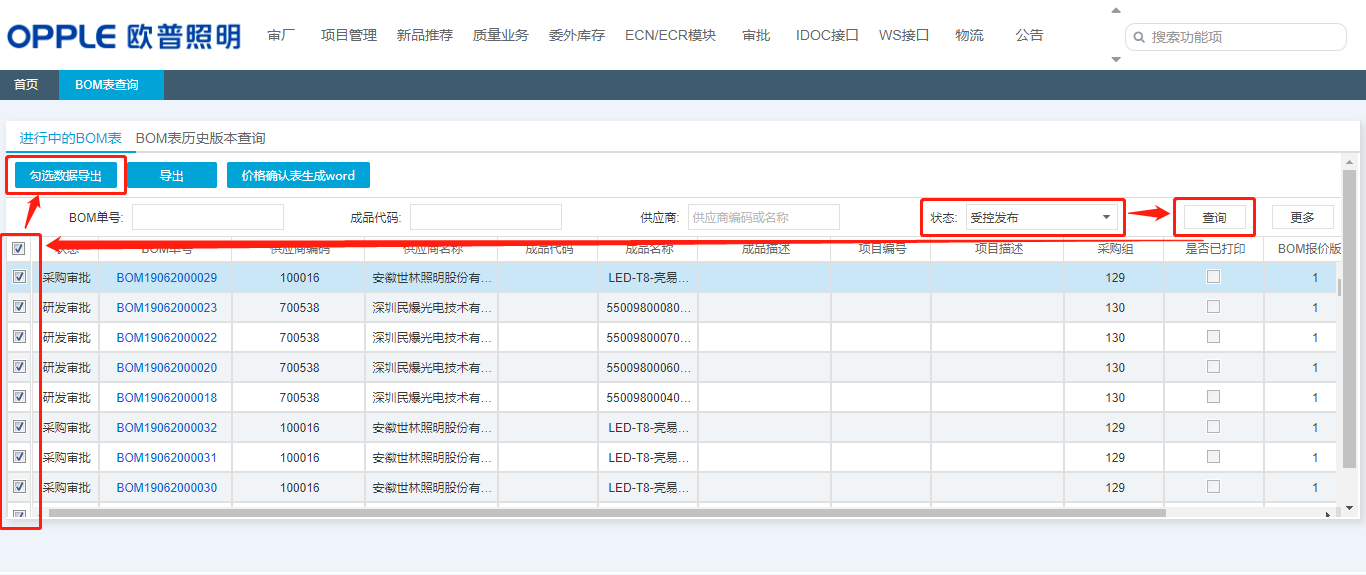 查询相应需要导出的BOM表信息并勾选，后点击“勾选数据导出”2、导出BOM表及其头信息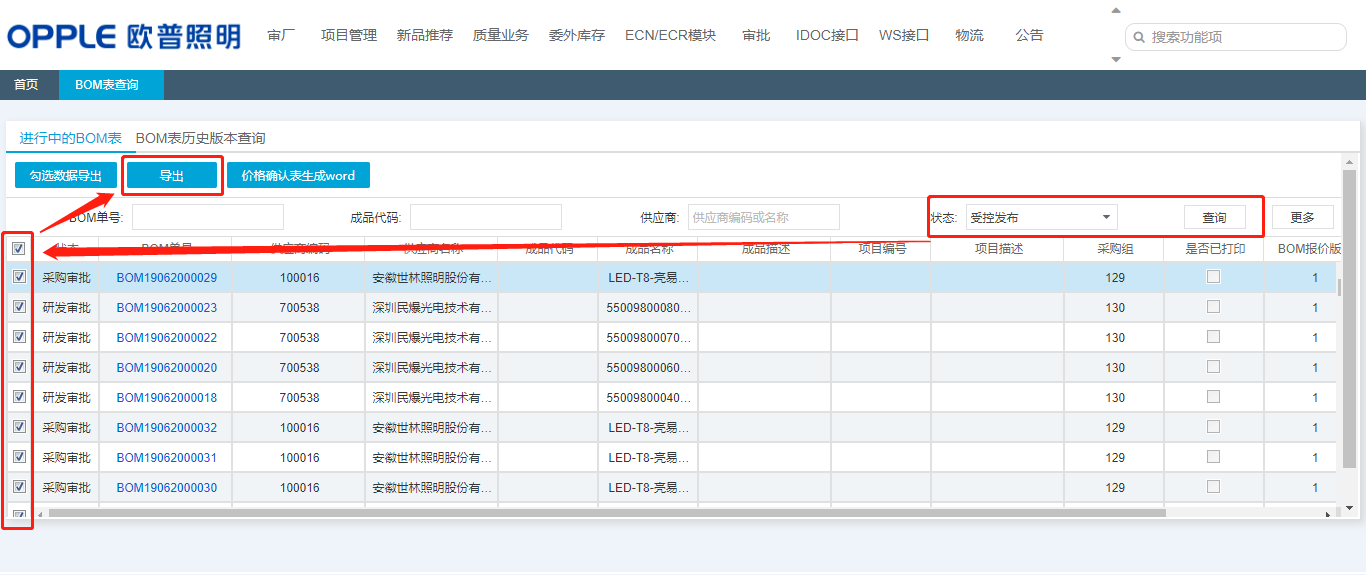 查询相应BOM表，勾选后点击“导出”注意：“导出”按钮只能导出BOM表的头信息，包含工和费的信息遗留和已结问题遗留问题已结问题修改日期作者版本更改说明日期复核人版本复核说明审批日期审批人审批人角色版本1.0序号说明影响程度负责人计划日期序号说明解决方法负责人解决日期